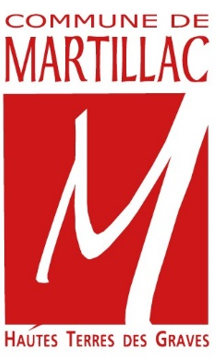 LE TROUSSEAU DE L’ALSH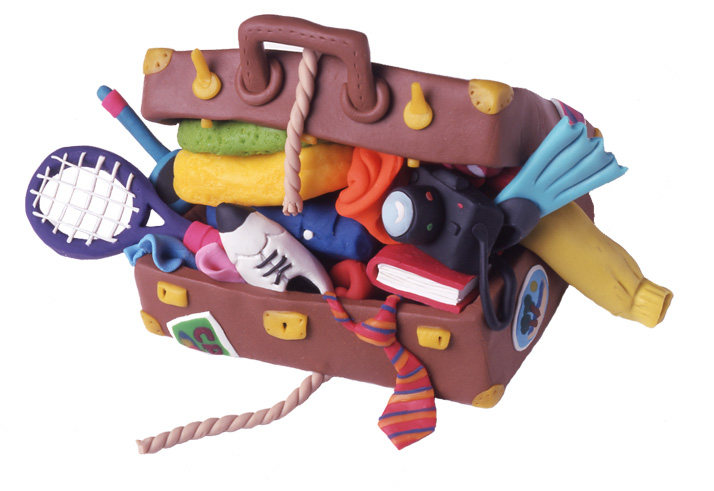 Pour le bon déroulement des activités, merci de fournir à votre enfant le trousseau suivant qui sera dans une boite à son nom :GourdeTenu de rechangePantalon de rechange sans braguette, ni bouton pour les activités du DOJOBasketsTrousse de crayons de couleurs/feutresÊtre habillé décontracté avec des vêtements adaptés à la météoTablier de peinture ou tee-shirt taille adulteDoudou / Sucette pour les plus petitsPour l’été, merci de rajouter :Une casquetteCrème solaire (en spray de préférence)Maillot de bain et servietteClaquettes/tongSac à dos